
П О С Т А Н О В Л Е Н И Е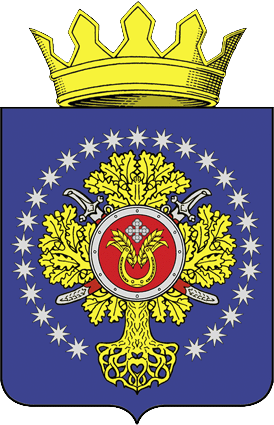 АДМИНИСТРАЦИИ  УРЮПИНСКОГО  МУНИЦИПАЛЬНОГО  РАЙОНАВОЛГОГРАДСКОЙ  ОБЛАСТИО внесении изменений в постановление администрации Урюпинского муниципального района Волгоградской области от 12 мая 2022г. № 265 «Улучшение жилищных условий молодых семей Урюпинского                       муниципального района на 2023-2025 годы» (в редакции постановления от 24 мая  2023г. № 213)	В соответствии с Положением о муниципальных программах Урюпинского муниципального района, утвержденным постановлением администрации Урюпинского муниципального района Волгоградской области от 18 августа 2011г.               № 563 (в редакции постановления от 4 июня 2013г. № 372) и в связи                                            с корректировкой системы целевых индикаторов на 2023 год и объемов финансирования муниципальной программы «Улучшение жилищных условий молодых семей Урюпинского муниципального района на 2023-2025 годы»                        (далее – Программа), администрация Урюпинского муниципального района                  п о с т а н о в л я е т:1. Внести в постановление администрации Урюпинского муниципального района Волгоградской области от 12 мая 2022г. № 265 «Улучшение жилищных условий молодых семей Урюпинского муниципального района на 2023-2025 годы»                              (в редакции постановления от 24 мая  2023г. № 213) следующие изменения:1.1. В паспорте Программы позицию «Объемы и источники финансирования Программы (в целом по  Программе и с разбивкой по годам и источникам финансирования)» изложить в следующей редакции:1.2. Абзац второй раздела 3 Программы «Срок реализации Программы, ресурсное обеспечение» изложить в следующей редакции:«На реализацию Программы в 2023-2025 годах предусматриваются                  средства - 474 000 руб.00 копеек, в том числе из средств областного бюджета по годам:2023 год – 216 222 руб.22 коп.  	2024 год – 0 руб.00 коп.  	2025 год – 0 руб.00 коп.,из средств бюджета Урюпинского муниципального района:2023 год – 77 777 руб. 78 коп.  	2024 год – 90 000 руб. 00 коп.2025 год – 90 000 руб. 00 коп. ».1.3.  Приложение к Программе «ПЕРЕЧЕНЬ мероприятий муниципальной программы «Улучшение жилищных условий молодых семей Урюпинского муниципального района  на 2023-2025 годы»  с указанием сведений о распределении объемов и источников  финансирования по годам» изложить в новой редакции согласно приложению к настоящему постановлению.2. Контроль за исполнением постановления возложить на заместителя главы Урюпинского муниципального района О.А. Андреева. Глава Урюпинского муниципального района					                                  А.Ю.МаксимовПЕРЕЧЕНЬмероприятий муниципальной программы «Улучшение жилищных условий молодых семей Урюпинского муниципального района                              на 2023-2025 годы» с указанием сведений о распределении объемов и источников финансирования по годамУправляющий делами администрации						 Урюпинского муниципального района                                                                                                                      Л.А. Рябоваот28  июня 2023г.№270«Объемы и источники финансирования Программы (в целом по  Программе и с разбивкой по годам и источникам финансирования    Финансирование  Программы осуществляется за счет средств бюджета Урюпинского муниципального района, а так же за счет средств других источников, сумма которых будет уточнена в течение 2023 года, в последствии чего будут внесены изменения в Программу.    Объём затрат на реализацию Программы в 2023-2025 годах составляет– 474 000 руб.00 копеек, в том числе из средств областного бюджета по годам:    2023 год – 216 222 руб.22 коп.    2024 год – 0 руб.00 коп.    2025 год – 0 руб.00 коп.,из средств бюджета Урюпинского муниципального района:    2023 год – 77 777 руб. 78 коп.    2024 год – 90 000 руб. 00 коп.    2025 год – 90 000 руб. 00 коп.Объем финансирования Программы из средств бюджета Урюпинского муниципального района ежегодно уточняется, исходя из возможностей бюджета Урюпинского муниципального района.».ПРИЛОЖЕНИЕ  к постановлению администрации Урюпинского муниципальногорайона                                                                                                 от  28 июня 2023г. № 270«ПРИЛОЖЕНИЕ  к муниципальной программе «Улучшение жилищных условий молодых семей Урюпинского муниципального    района   на  2023-2025 годы»№  
п/п
Мероприятие  (*)Срок   
реализацииОбъем финансирования     (руб.)Объем финансирования     (руб.)Объем финансирования     (руб.)Объем финансирования     (руб.)Объем финансирования     (руб.)Объем финансирования     (руб.)Объем финансирования     (руб.)Исполнитель№  
п/п
Мероприятие  (*)Срок   
реализациивсегов том числев том числев том числев том числев том числев том числеИсполнитель№  
п/п
Мероприятие  (*)Срок   
реализациивсегофедеральный бюджетобластнойбюджетбюджет  
Урюпинского муниципального района бюджет сельского поселениявнебюджетные
источникивнебюджетные
источникиИсполнитель1234567899101.Предоставление молодым семьям-участникам Программы социальных выплат на приобретение (строительство) жилья из бюджета Урюпинского муниципального района2023 год294 000,00216 222,2277 777,78000Отдел культуры, спорта  и молодежной политики 1.Предоставление молодым семьям-участникам Программы социальных выплат на приобретение (строительство) жилья из бюджета Урюпинского муниципального района2024 год90 000,0090 000,00000Отдел культуры, спорта  и молодежной политики 1.Предоставление молодым семьям-участникам Программы социальных выплат на приобретение (строительство) жилья из бюджета Урюпинского муниципального района2025 год90 000,0090 000,00000Отдел культуры, спорта  и молодежной политики Итого по мероприятиюИтого по мероприятию2023-2025 год474 000,00 216 222,22257 777,78000Отдел культуры, спорта  и молодежной политики Итого по мероприятиюИтого по мероприятию000Отдел культуры, спорта  и молодежной политики Итого по мероприятиюИтого по мероприятию000Отдел культуры, спорта  и молодежной политики 2.Организация и проведение информационной и разъяснительной работы среди населения о целях и задачах Программы, условиях молодых семей в Программев течение всего периода0000000Отдел культуры, спорта  и молодежной политикиИтого по мероприятиюИтого по мероприятиюв течение всего периода0000000Отдел культуры, спорта  и молодежной политикиИтого по мероприятиюИтого по мероприятиюв течение всего периода0000000Отдел культуры, спорта  и молодежной политикиИтого по мероприятиюИтого по мероприятиюв течение всего периода0000000Отдел культуры, спорта  и молодежной политики3.Формирование списков молодых семей, имеющих право на участие в Программев течение всего периода0000000Отдел культуры, спорта  и молодежной политикиИтого по мероприятиюИтого по мероприятиюв течение всего периода0000000Отдел культуры, спорта  и молодежной политикиИтого по мероприятиюИтого по мероприятиюв течение всего периода0000000Отдел культуры, спорта  и молодежной политикиИтого по мероприятиюИтого по мероприятиюв течение всего периода0000000Отдел культуры, спорта  и молодежной политики4.Выдача свидетельств, подтверждающих право молодых семей- участников Программы на получение социальной выплаты, в установленном порядке.в течение всего периода0000000Отдел культуры, спорта  и молодежной политикиИтого по мероприятиюИтого по мероприятиюв течение всего периода0000000Отдел культуры, спорта  и молодежной политикиИтого по мероприятиюИтого по мероприятиюв течение всего периода0000000Отдел культуры, спорта  и молодежной политикиИтого по мероприятиюИтого по мероприятиюв течение всего периода0000000Отдел культуры, спорта  и молодежной политикиИтого по ПрограммеИтого по Программе2023-2025 год474 000,00 216 222,22257 777,78000Итого по ПрограммеИтого по Программе000Итого по ПрограммеИтого по Программе000